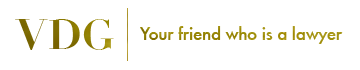 Live Retreat Publicity ReleaseHow to use this agreement: In addition to the releases which may appear in your live event or mastermind agreement, you’ll want to have attendees sign this agreement prior to entering the event if you are going to record the sessions for any reason. Live Retreat Publicity ReleaseParticipant  grants [your company] the right and permission to use in perpetuity, his or her name, likeness, image, voice, recorded voice, appearance, biographical information, statements, performance and/or testimonial(s) as may be captured at the Live Retreats (the “Personal Intellectual Property”) as may be embodied in photos or video or audio records (the sole ownership of which resides with Company), in any manner and in any media, now known or later developed, throughout the world, at any time, for the purpose of advertising and publicizing the Company’s events, without review, permission or compensation of any amount or kind whatsoever. Participant hereby releases and discharges Company, and its agents, owners, representatives, and assignees from any and all claims and demands arising out of or in connection with the use of Participant’s Personal Intellectual Property, including any and all claims for invasion of privacy, right of publicity, misappropriation or misuse of image, and/or defamation.Participant signature: _________________________________
Name:Date: _____________